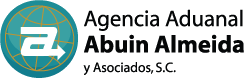 PLAN DE CONTINUIDADFO-ABA-CC-10REV.00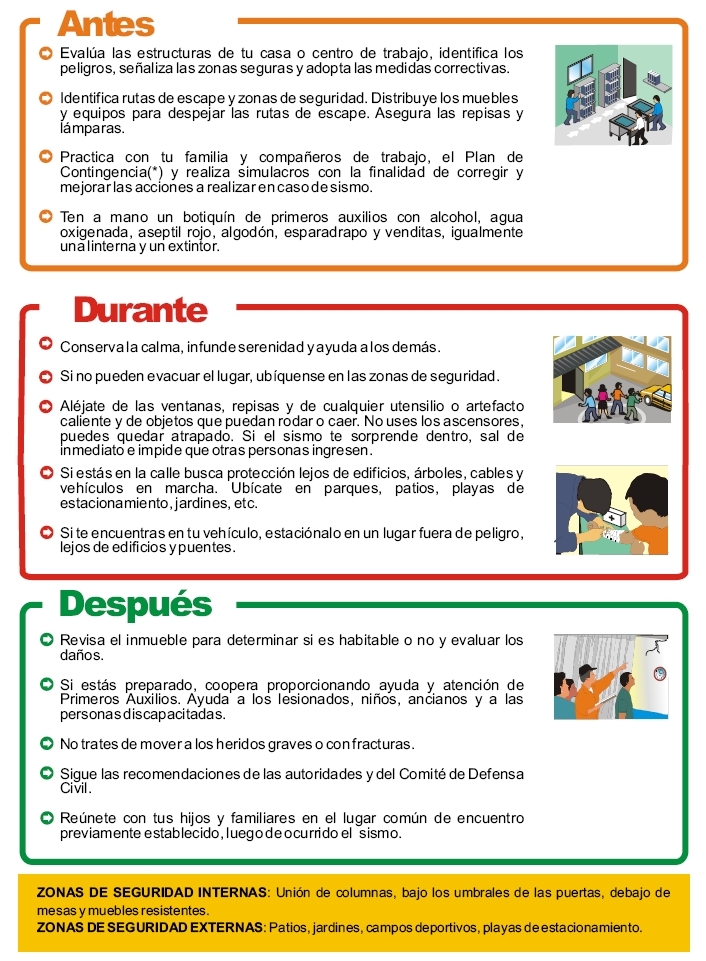 Geológico/Sismos-OficinasGeológico/Sismos-OficinasGeológico/Sismos-OficinasOBJETIVOOBJETIVOOBJETIVOSalvaguardar al personal que labora en las instalaciones de Abuin Almeida. Salvaguardar al personal que labora en las instalaciones de Abuin Almeida. Salvaguardar al personal que labora en las instalaciones de Abuin Almeida. TIPIFICACIÓN DEL EVENTO ESPERADOTIPIFICACIÓN DEL EVENTO ESPERADOTIPIFICACIÓN DEL EVENTO ESPERADOSismo mayor de 7 grados en escala de Richter.Sismo mayor de 7 grados en escala de Richter.Sismo mayor de 7 grados en escala de Richter.CAUSAS FACILITADORES CONSECUENCIAS NaturalesFalla tectónicaZona GeográficaInfraestructuraSubsueloPérdidas materiales y/o humanasLesionesPánicoParo de la operaciónCONSIDERACIONES GENERALESCONSIDERACIONES GENERALESCONSIDERACIONES GENERALESNo aplicaNo aplicaNo aplicaDESARROLLODESARROLLODESARROLLORESPONSABLEACTIVIDAD ACTIVIDAD Gerente de Área                                                                         Ejecutivo de cuenta (Brigadistas)Durante el sismo Informar al personal de la Agencia Aduanal el desalojo de las instalaciones de forma tranquila y rápida sin correr y/o empujar.Durante el sismo Informar al personal de la Agencia Aduanal el desalojo de las instalaciones de forma tranquila y rápida sin correr y/o empujar.Personal de la Agencia AduanalSe dirige al área de seguridad en el Edificio y espera a que termine el sismo.Se dirige al área de seguridad en el Edificio y espera a que termine el sismo.Gerente de Área                                                                         Ejecutivo de cuenta (Brigadistas)Después del sismo Realiza recorrido en instalaciones de la Agencia Aduanal  y  verifica si existen dañosDespués del sismo Realiza recorrido en instalaciones de la Agencia Aduanal  y  verifica si existen dañosGerente de Área                                                                         Ejecutivo de cuenta (Brigadistas)Verifica que todo el personal se encuentre en condiciones físicas aceptables  y, en caso de lesiones leves, se deberá brindar primeros auxilios o llamar a los equipos de socorro médico.Verifica que todo el personal se encuentre en condiciones físicas aceptables  y, en caso de lesiones leves, se deberá brindar primeros auxilios o llamar a los equipos de socorro médico.Gerente de Área                                                                         Ejecutivo de cuenta (Brigadistas)Se comunica con autoridades correspondientes para brindar atención médica o al seguro si es requerido.Se comunica con autoridades correspondientes para brindar atención médica o al seguro si es requerido.Gerente de Área                                                                         Ejecutivo de cuenta (Brigadistas) Si no existen daños de gravedad, se deberá indicar al personal que ingrese nuevamente a las instalaciones de forma tranquila y ordenada.En caso de daños graves, informa a Director Operativo y Agente Aduanal/Director General. Si no existen daños de gravedad, se deberá indicar al personal que ingrese nuevamente a las instalaciones de forma tranquila y ordenada.En caso de daños graves, informa a Director Operativo y Agente Aduanal/Director General. Coordinador AdministrativoSi existen daños graves en la oficina, verifica la disponibilidad para rentar una oficina o sala de trabajo temporal.Si existen daños graves en la oficina, verifica la disponibilidad para rentar una oficina o sala de trabajo temporal.Coordinador AdministrativoConfirma con Gerencia General y/o Dirección General el costo de la renta  e informa al área de sistemas.Confirma con Gerencia General y/o Dirección General el costo de la renta  e informa al área de sistemas.Encargado de SistemasReúne el equipo disponible y mobiliario y acude a la ubicación de la oficina temporal para realizar instalación de equipo.Reúne el equipo disponible y mobiliario y acude a la ubicación de la oficina temporal para realizar instalación de equipo.Encargado de Sistemas  Instala equipos para realizar operaciones asegurándose de su funcionalidad y notifica al Gerente General y/o Dirección General. Instala equipos para realizar operaciones asegurándose de su funcionalidad y notifica al Gerente General y/o Dirección General. Gerente General y/o Dirección GeneralInforma a Gerentes de área.  Informa a Gerentes de área.  Gerentes de áreaInforma al personal que realizará operaciones en la oficina temporal.Informa al personal que realizará operaciones en la oficina temporal.Personal de la Agencia AduanalAcude a la oficina temporal de acuerdo a las indicaciones.Acude a la oficina temporal de acuerdo a las indicaciones.Gerentes de áreaSe comunica con los proveedores  e involucrados en la operación para notificarles la nueva ubicación temporal.Se comunica con los proveedores  e involucrados en la operación para notificarles la nueva ubicación temporal.Gerentes de áreaCoordina las operaciones en conjunto con el personal.Coordina las operaciones en conjunto con el personal.Coordinador AdministrativoDa seguimiento a la reparación de la oficina principal.Da seguimiento a la reparación de la oficina principal.